1. Analyser> À l’aide du document 1, proposer un schéma simplifié d’un lecteur de code-barres.En cas de difficulté, faites appel à votre professeur, et collez ici l’aide qu’il vous donnera.> À l’aide du matériel disponible et des documents, proposer un dispositif expérimental permettant de reproduire le principe d’un lecteur de code-barres.En cas de difficulté, faites appel à votre professeur, et collez ici l’aide qu’il vous donnera.2. Réaliser> Réaliser le protocole proposé.En cas de difficulté, faites appel à votre professeur, et collez ici l’aide qu’il vous donnera.3. Valider> En répétant plusieurs fois l’expérience avec le même code, est-on certain de produire des enregistrements identiques ?En cas de difficulté, faites appel à votre professeur, et collez ici l’aide qu’il vous donnera.> Sinon, quels facteurs le système informatique doit-il prendre en compte pour identifier le code ? En cas de difficulté, faites appel à votre professeur, et collez ici l’aide qu’il vous donnera.Chapitre 1ACTIVITÉ 5 – Un capteur de lumière – p. 14 Peut-on construire un lecteur de code-barres ?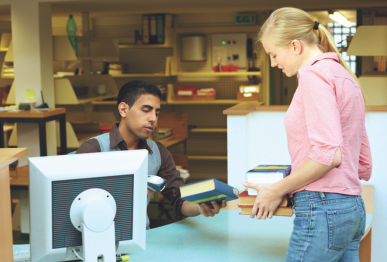 